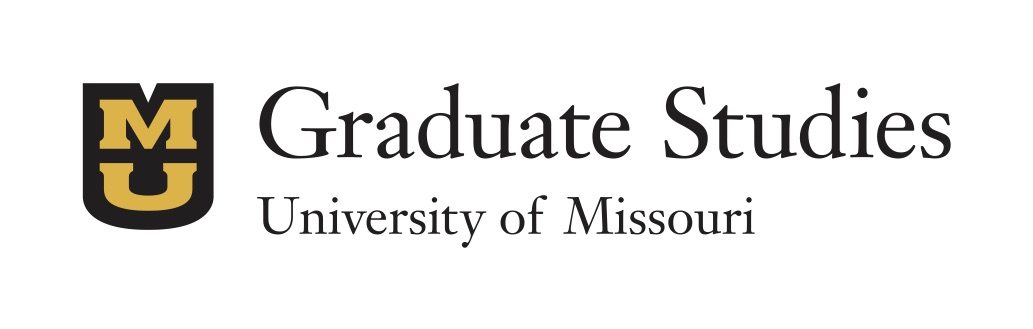 MARY ELIZABETH GUTERMUTH COMMUNITY ENGAGEMENT AWARDCOVER SHEETStudent Name: __________________________________________________________Department: _____________________________________________________________Degree Program (e.g., MA in…): _____________________________________________Name of Director of Graduate Studies: ________________________________________Name of Department Chair: ________________________________________________Name of Faculty Advisor: _________________________________________________Signature of Faculty Advisor: ________________________________________________Signature of Student Nominee: _______________________________________________Date: _______________Please submit nomination materials as a single PDF by email to mugradfellowshipnom@missouri.edu.